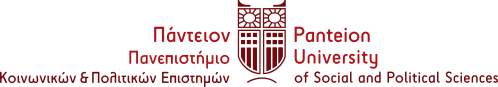 ΣΧΟΛΗ ΚΟΙΝΩΝΙΚΩΝ ΕΠΙΣΤΗΜΩΝ ΤΜΗΜΑ ΚΟΙΝΩΝΙΟΛΟΓΙΑΣΑθήνα, 7 Ιουλίου 2022Αρ. Πρωτ.: 11510Προς τους ΣυλλόγουςΑ) Προπτυχιακών ΦοιτητώνΒ) Μεταπτυχιακών Φοιτητών και Γ) Υποψηφίων ΔιδακτόρωνΕκπρόσωποι φοιτητών στη Συνέλευση του Τμήματος Κοινωνιολογίας της Σχολής Κοινωνικών Επιστημών του Παντείου ΠανεπιστημίουΈχοντας υπόψη:- Το άρθρο 21 παρ1 εδαφ γ του ν. 4485/2017 (ΦΕΚ 114/4-8-2017 τ. Α΄) σύμφωνα με το οποίο:«γ) Τους εκπροσώπους των φοιτητών σε ποσοστό 15% του συνόλου των μελών της Συνέλευσης του Τμήματος των περιπτώσεων α΄ και β΄ και σε κάθε περίπτωση όχι περισσότερους των δέκα (10). Αν, με βάση το παραπάνω ποσοστό, προκύπτει δεκαδικός αριθμός, αυτός στρογγυλοποιείται στην προηγούμενη ακέραιη μονάδα, όταν είναι κάτω του μισού (0,5) και στην επόμενη ακέραιη μονάδα, όταν είναι μισό (0,5) ή άνω του μισού. Οι εκπρόσωποι των φοιτητών είναι κατ’ ελάχιστον ένας (1) εκπρόσωπος των προπτυχιακών και ένας (1) των μεταπτυχιακών φοιτητών και των υποψήφιων διδακτόρων, όπου υπάρχουν. Οι ανωτέρω εκπρόσωποι των φοιτητών εκλέγονται, μαζί με τους αναπληρωτές τους, για ετήσια θητεία από τους φοιτητές, με δικαίωμα συμμετοχής, με άμεση, μυστική καικαθολική ψηφοφορία από το σύνολο των φοιτητών της οικείας κατηγορίας του Τμήματος».Την υπ’ αριθμ. πρωτ. 144363/Ζ1/1-9-2017 ερμηνευτική εγκύκλιο του Υπουργείου Παιδείας Έρευνας και Θρησκευμάτων, σχετικά με ζητήματα οργάνων διοίκησης των ΑΕΙ, μετά τη δημοσίευση του ν. 4485/2017 (Α΄114)Την Υπουργική Απόφαση (Παιδείας, Έρευνας και Θρησκευμάτων) 153348/Ζ1 (ΦΕΚ 3255/15-9-2017)Την τροποποίηση της αριθμ. 153348/Ζ1/15-09-2017 (Β΄3255) υπουργικής απόφασης, με θέμα «Τρόπος διεξαγωγής των εκλογικών διαδικασιών για την ανάδειξη των μονοπρόσωπων οργάνων των Α.Ε.Ι. και διαδικασία ορισμού και ανάδειξης εκπροσώπων των μελών Ε.Ε.Π., Ε.ΔΙ.Π. και Ε.Τ.Ε.Π. των διοικητικών υπαλλήλων και των φοιτητών στα συλλογικά όργανα των Α.Ε.Ι. (ΦΕΚ 3969/Β΄/13.11.2017)Παρακαλούμε όπως ορίσετε τέσσερις (4) εκπρόσωπους φοιτητών στη συνέλευση και τέσσερις (4) αναπληρωματικούς τους (ποσοστό 15% του συνόλου των μελών των 25 μελών ΔΕΠ του Τμήματος Κοινωνιολογίας της Σχολής; Κοινωνικών Επιστημών).Ο Πρόεδρος του ΤμήματοςΚαθηγητής Ανδρέας Ν. Λύτρας** Η υπογραφή έχει τεθεί στο πρωτότυπο, το οποίο βρίσκεται στο αρχείο του Τμήματος.